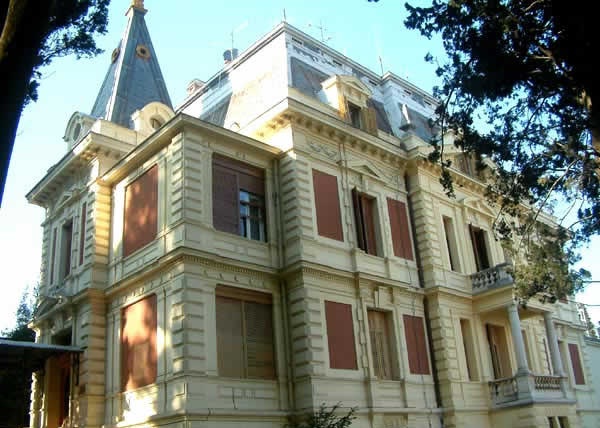 OrganizatorŠtangerova 67, 51410 Opatija / Tel: 051 701 390 fax. 051 701 391e-mail: mirkovic.school@gmail.com  / www.ogs-mirkovic-opatija.skole.hr/u suradnji sa Zajednicom Talijana OpatijaK O N C E R T GLAZBENA ŠKOLA „MIRKOVIĆ“VILLA ANTONIO - OPATIJA(Zajednica Talijana Opatija)petak, 20.11.2015. - 18,00 hCONCERTOSCUOLA DI MUSICA „MIRKOVIĆ“Comunità degli Italiani di Abbazia nella sala di VILLA ANTONIOVenerdì, 20.11.2015. alle ore 18,00Program: SARA EBENHAN, klavir – 1.raz.N. Ljubarski: “Kokica”MILA CAR, klavir – 1.raz.Bratec  MartinSretan rođendanPIA PETRIČIĆ - FERLIN, klavir – 1.raz.E. Gnjesina: EtidaTIN BLEČIĆ, gitara – 3.razM. Carcassi: Valcer 1PAULA RUNDIĆ, klavir – 2.raz.C. Gurlitt: EtidaJordan: “Lov na leptira”MATIJA RELJANOVIĆ, klarinet – 2.razP.I. Čajkovski: Stara francuska pjesmaNIKO POGAČNIK, klavir – 3. raz.J.S. Bach:  Menuet G-durLEO BRAJDIĆ, gitara – 3. razM. Carcassi: Valcer 2NATALI RUŽIĆ, klavir – 3.razN. Rakov: ScherzinoSILVESTAR PULIĆ, klavir – 1.sgšC.Czerny: Etida op. 299. br.21NIKA ZUBOVIĆ, klavir – 6.raz.J.S.Bach: Troglasna invencija br. 13, a-molC.Czerny: Etida op. 299, br.2MIRIAM LIBERTI CERBONE, teoretski smjerklavir obligatno – 1.sgšM. Moszkowski: Etida op. 91, br 4O. Peterson: “Love ballade”MASSIMILIANO MARCEL, klavir – 1.sgšC.Czerny: Etida op. 740, br.13F. Liszt: Etida op.1, br. 9S. Rahmanjinov: Preludij op. 3, cis-molNastavanici:Klavir - Nataliya MarychevaGitara - Domagoj PaukovićKlarinet - Goran Prša